5.1.3. Capacity building and skills enhancement initiatives taken by the institution include the followingName of capability Enhancement programDate of ImplementationNo of student enrolledName of agencies/consultants involved with contact detailphotosSoft skills30-1-202273Guest Lecture By Dr vishwajit panigrahiOn topic of Mahatma Gandhi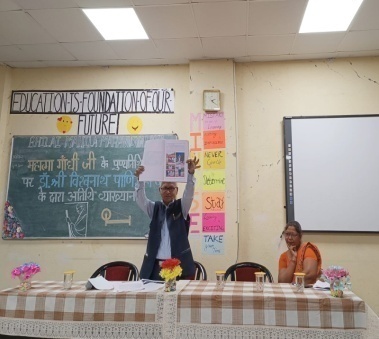 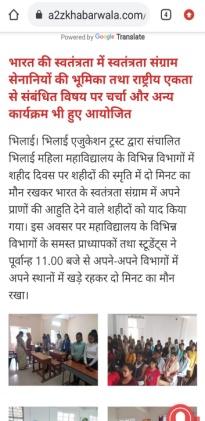 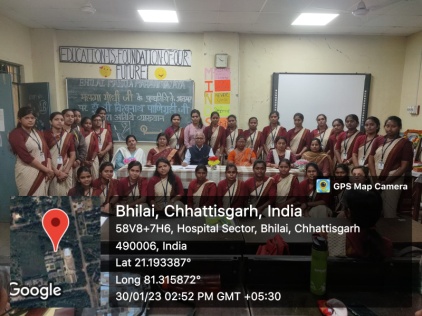 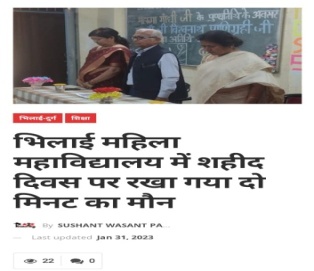 Language and communication skills10-1-202316Hindi Poetry Competition World Hindi Day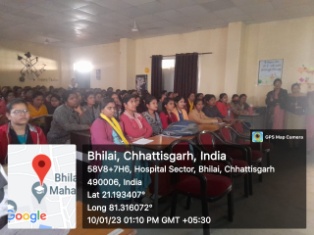 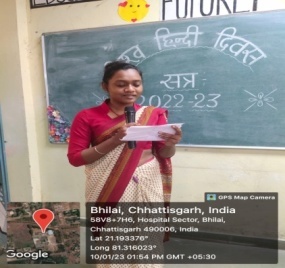 16-9-202207Hindi Diwas(14-9-2022) Quiz Competition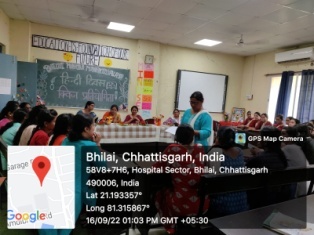 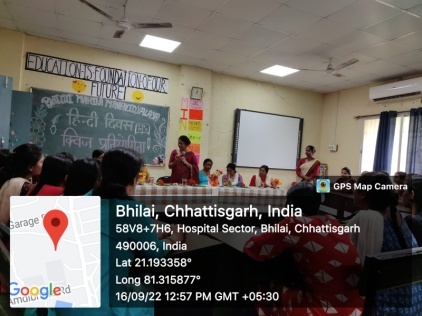 Life skills Yoga, 27-2-202363Yoga inuagration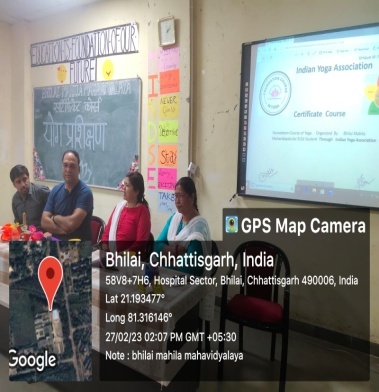 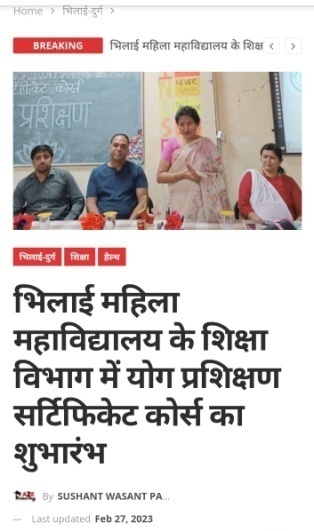 4.ICT/computing skills21-2-202380Basic Computer Knowledg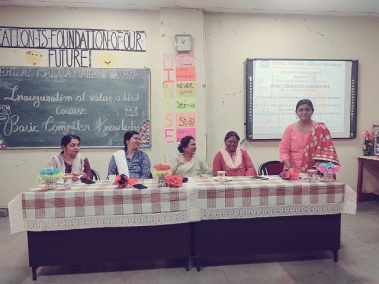 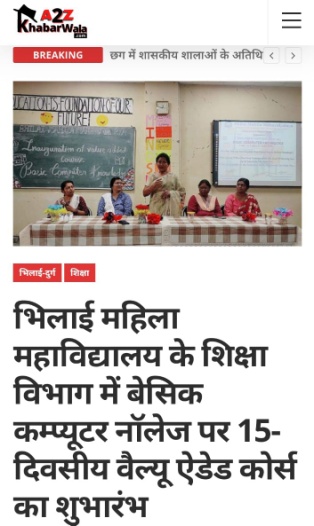 Soft skill developmentKalasangam15 days art workshop12.09.2022 to 30.09.202245Pidilite Mrs. Vinita Gupta9826324525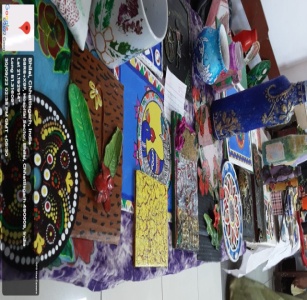 World Embroidery Day Celebration (Online)Competition30.07.202251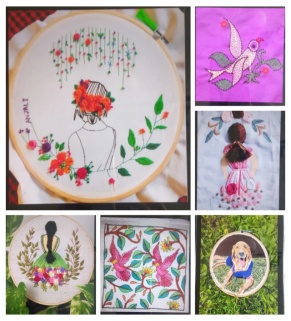 5.Physical fitness, health and hygiene Life SkillWorld Yoga Day21.06.2023Teachers : 05Students : 12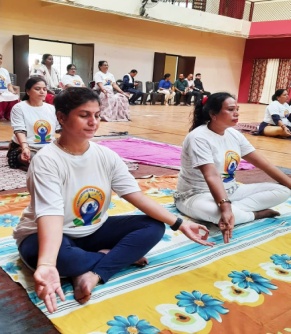 Nutrition Week/Month23.09.202390At  Pisegaon, Durg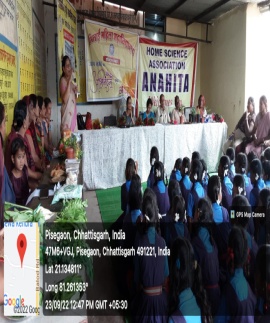 World Hepatitis Day Poster making competition (online)28.09.202215-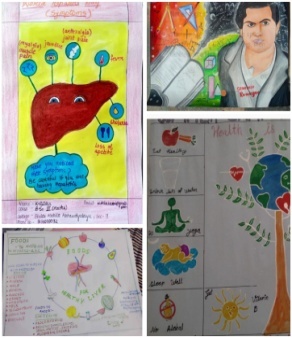 World Hindi Language Day, Room no. 109, Bhilai Mahila Mahavidyalaya:-GK Competition-Letter Writing10/01/20234530Principal, BMM, Dr Sandhya Madan Mohan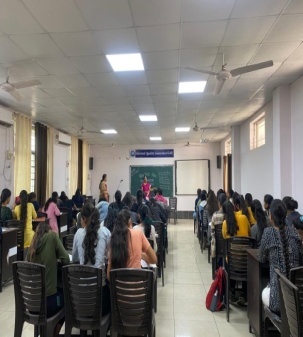 Hindi Diwas:Poetry Recitation Competition14/09/202235Principal, BMM, Dr Sandhya Madan Mohan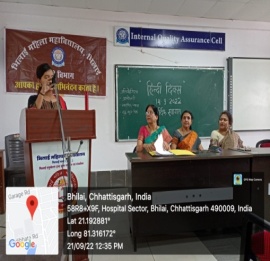 Fluenzy Spoken English: English Theater organized a one-day event, “Language Theatrics” on 24 January 2023.24/01/202357Principal, BMM, Dr Sandhya Madan Mohan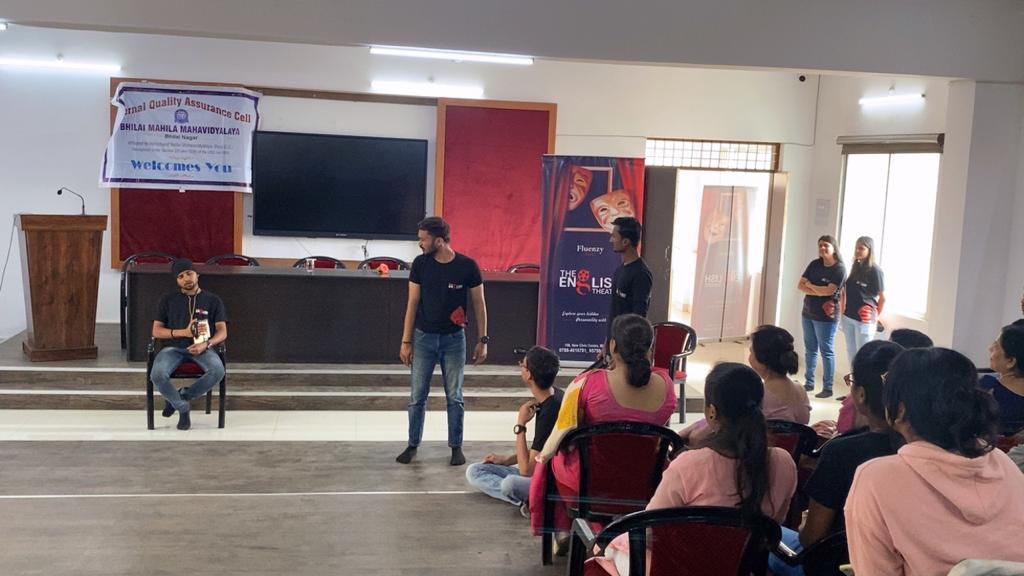 